100 заголовков к мероприятиям, посвященным С.А.Есенину 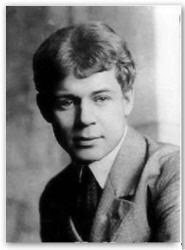 В 2015 г. - 120 лет со дня рождения поэта Сергея Есенина. Предлагаю воспользоваться заголовками к книжным выставкам и массовым мероприятиям к планированию юбилея Сергея Есенина в библиотеке. "... Мне в душу грусть вошла...""А душу можно ль рассказать?""Без России не было б меня…""Братья наши меньшие""Быть поэтом…""В ней есть душа…""В полях Руси, мерцающий цветок…""В сердце светит Русь...""Вас помнящий всегда...""Всю душу выплесну в слова""Гори, звезда моя, не падай""Для зверей приятель я хороший...""Дорогая, сядем рядом…""Душа грустит о небесах…""Есенина песню поет нам осень""Жизнь моя, иль ты приснилась мне?""Закружилась листва золотая""Засосал меня песенный плен""Знакомый ваш Сергей Есенин""И нет конца есенинскому чуду""И памятник ему – природа, зеленая планета – пьедестал""И тебе я в песне отзовусь…""Край ты мой заброшенный""Куда несет нас рок событий?""Мои стихи, спокойно расскажите про жизнь мою…""Мой край задумчивый и нежный""Мы свое отбаяли до срока…""Не умру я, мой друг, никогда...""О Русь, взмахни крылами...""Ой, ты, Русь моя, милая Родина….""Он поэт родной земли!""Пел не голосом, а кровью сердца""Поглядим в глаза друг другу""Пой песню, поэт!""Родился я с песнями…""России стихотворная душа...""Стихи мои, спокойно расскажите про жизнь мою…""Такую жизнь нельзя считать короткой""Там, где вечно дремлет тайна…""Тебе в залог я сердце оставляю…""Тебе, о Родина, сложил я песню ту…""Только гость я…""Эта песня в сердце отзовется""Я более всего весну люблю""Я полон дум о юности веселой…""Я сердцем никогда не лгу""Я снова здесь, в семье родной"В мире ЕсенинаВальс природы в поэзии Сергея ЕсенинаВеликий сын земли Рязанской. Сергей ЕсенинВенок ЕсенинуВенок певцу бревенчатой избыВокруг ЕсенинаВстреча с ЕсенинымГармонь в жизни и творчестве С.ЕсенинаДомыслы и правда о ЕсенинеДорогами поэтаЕсенин в наши дниЕсенин и его окружениеЕсенин, Родина, музыкаЕсенин: диалог с XXI векомЕсенинская пораЕсенинская РусьЖизнь Сергея ЕсенинаЗеленый луч звезды ЕсенинаЗлатокудрый поэт РоссииКниги в жизни ЕсенинаКрай березовый, край ЕсенинаКудрявый гений русской поэзииЛюбовь в жизни Сергея ЕсенинаМир есенинского образаМузыка в поэзии С.ЕсенинаО поэте говорят стихиО, Русь, взмахни крылами…Певец "страны березового ситца"Песенное словоПесенный поэт РоссииПесня, сгоревшая на ветруПоследний поэт деревниПоэзии российской МоцартПоэт бревенчатой избыПоэт, хранимый памятью народаПоэтическое сердце России - Сергей ЕсенинРоссия поклоняется ЕсенинуС думой о ЕсенинеС Есениным по жизни…С любовью в сердце. Сергей ЕсенинС.Есенин. Он искал в этих женщинах счастье...Сергей Есенин - душа народаСергей Есенин — певец русской природыСергей Есенин. Быль и легендыСергей Есенин: образ, стихи, эпохаСергей Есенин: певец российских просторовСергею Есенину посвящаетсяСкандальный гений. Сергей ЕсенинСудьба и лира Сергея ЕсенинаСудьба Родины – судьба поэтаТропа к ЕсенинуУ портрета Сергея ЕсенинаЧерез поэзию - к личности